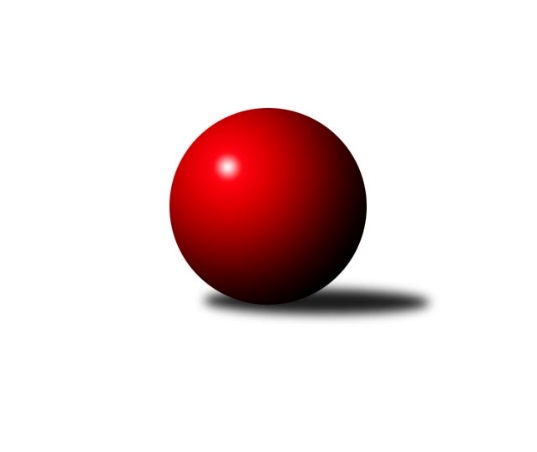 Č.19Ročník 2018/2019	24.2.2019Nejlepšího výkonu v tomto kole: 2519 dosáhlo družstvo: SK Žižkov CMistrovství Prahy 2 2018/2019Výsledky 19. kolaSouhrnný přehled výsledků:SK Žižkov C	- KK Slavia B	7:1	2519:1984	8.0:4.0	18.2.KK Slavia C	- SK Uhelné sklady B	3:5	2300:2330	6.5:5.5	19.2.SK Uhelné sklady C	- KK Slavia D	4:4	2416:2454	7.0:5.0	19.2.KK DP Praha A	- TJ Sokol Kobylisy C	2:6	2405:2434	6.0:6.0	20.2.TJ Sokol Vršovice B	- TJ Radlice	8:0	2412:2223	10.0:2.0	21.2.SK Uhelné sklady D	- KK Slavoj D	3:5	2297:2351	4.0:8.0	21.2.KK Konstruktiva D	- TJ Sokol Rudná C		dohrávka		4.3.Tabulka družstev:	1.	KK Slavia D	19	14	3	2	105.0 : 47.0 	130.5 : 97.5 	 2418	31	2.	TJ Radlice	19	15	1	3	100.0 : 52.0 	133.0 : 95.0 	 2349	31	3.	SK Uhelné sklady B	19	14	0	5	96.5 : 55.5 	129.0 : 99.0 	 2399	28	4.	TJ Sokol Vršovice B	18	11	0	7	74.5 : 69.5 	108.0 : 108.0 	 2341	22	5.	KK Slavoj D	19	10	1	8	83.0 : 69.0 	119.5 : 108.5 	 2360	21	6.	TJ Sokol Rudná C	17	10	0	7	75.5 : 60.5 	112.0 : 92.0 	 2393	20	7.	SK Uhelné sklady C	19	8	3	8	70.0 : 82.0 	110.0 : 118.0 	 2291	19	8.	KK Slavia B	18	7	3	8	69.5 : 74.5 	105.5 : 110.5 	 2305	17	9.	SK Žižkov C	18	7	0	11	74.0 : 70.0 	115.0 : 101.0 	 2355	14	10.	KK Konstruktiva D	18	7	0	11	63.0 : 81.0 	109.0 : 107.0 	 2375	14	11.	SK Uhelné sklady D	18	7	0	11	61.5 : 82.5 	92.5 : 123.5 	 2252	14	12.	KK DP Praha A	19	5	2	12	62.0 : 90.0 	107.0 : 121.0 	 2307	12	13.	TJ Sokol Kobylisy C	18	5	1	12	55.0 : 89.0 	89.5 : 126.5 	 2328	11	14.	KK Slavia C	19	2	0	17	42.5 : 109.5 	87.5 : 140.5 	 2198	4Podrobné výsledky kola:	 SK Žižkov C	2519	7:1	1984	KK Slavia B	Tomáš Kazimour	 	 224 	 214 		438 	 2:0 	 378 	 	190 	 188		Tomáš Tejnor	Michal Truksa	 	 208 	 230 		438 	 0:2 	 466 	 	223 	 243		Lidmila Fořtová	Tomáš Pokorný	 	 231 	 203 		434 	 1:1 	 423 	 	203 	 220		Jiří Tala	Martin Tožička	 	 190 	 201 		391 	 1:1 	 383 	 	211 	 172		Michal Fořt	Vladislav Škrabal	 	 217 	 205 		422 	 2:0 	 334 	 	183 	 151		Vladimír Tala	Pavel Váňa	 	 173 	 223 		396 	 2:0 	 0 	 	0 	 0		nikdo nenastoupilrozhodčí: Nejlepší výkon utkání: 466 - Lidmila Fořtová	 KK Slavia C	2300	3:5	2330	SK Uhelné sklady B	Přemysl Jonák	 	 210 	 218 		428 	 1:1 	 417 	 	193 	 224		Markéta Rajnochová	Karel Bernat	 	 190 	 175 		365 	 0:2 	 403 	 	217 	 186		Miroslav Míchal	Karel Myšák	 	 188 	 190 		378 	 2:0 	 346 	 	173 	 173		Adam Rajnoch	Petr Knap	 	 190 	 200 		390 	 2:0 	 363 	 	168 	 195		Roman Tumpach	Vladimír Kněžek	 	 214 	 149 		363 	 1:1 	 401 	 	192 	 209		Pavel Černý	Jan Václavík	 	 199 	 177 		376 	 0.5:1.5 	 400 	 	199 	 201		Vlastimil Bočánekrozhodčí: Nejlepší výkon utkání: 428 - Přemysl Jonák	 SK Uhelné sklady C	2416	4:4	2454	KK Slavia D	Dana Školová	 	 216 	 204 		420 	 1:1 	 397 	 	191 	 206		Josef Kocan	Jiří Bendl	 	 199 	 217 		416 	 2:0 	 406 	 	198 	 208		Michal Kocan	Olga Brožová	 	 187 	 190 		377 	 0:2 	 470 	 	235 	 235		Milan Mareš ml.	Otakar Jakoubek	 	 205 	 189 		394 	 2:0 	 376 	 	189 	 187		Jiří Kryda st.	Eva Kozáková	 	 205 	 182 		387 	 0:2 	 439 	 	208 	 231		Jan Kryda	Miloslav Dušek	 	 208 	 214 		422 	 2:0 	 366 	 	157 	 209		Milan Mareš st.rozhodčí: Nejlepší výkon utkání: 470 - Milan Mareš ml.	 KK DP Praha A	2405	2:6	2434	TJ Sokol Kobylisy C	Jiří Brada	 	 180 	 216 		396 	 1:1 	 417 	 	203 	 214		Jan Nowak	Milan Švarc	 	 194 	 212 		406 	 2:0 	 380 	 	185 	 195		Jiří Zouhar	Jaroslav Vondrák	 	 219 	 185 		404 	 2:0 	 377 	 	193 	 184		Zdeněk Šrot	Miroslav Málek	 	 205 	 211 		416 	 0:2 	 446 	 	209 	 237		Václav Jícha	Jindřich Habada	 	 206 	 182 		388 	 1:1 	 410 	 	197 	 213		Karel Erben	Josef Málek	 	 203 	 192 		395 	 0:2 	 404 	 	204 	 200		Michal Matyskarozhodčí: Nejlepší výkon utkání: 446 - Václav Jícha	 TJ Sokol Vršovice B	2412	8:0	2223	TJ Radlice	Luboš Polák	 	 215 	 172 		387 	 2:0 	 344 	 	193 	 151		Leoš Kofroň	Karel Holada	 	 204 	 214 		418 	 2:0 	 388 	 	186 	 202		Jan Kamín	Petr Finger	 	 182 	 220 		402 	 1:1 	 378 	 	188 	 190		Miloš Beneš ml.	Václav Papež	 	 194 	 205 		399 	 2:0 	 373 	 	187 	 186		Lukáš Lehner	Jaroslav Havránek	 	 198 	 208 		406 	 1:1 	 377 	 	158 	 219		Radek Lehner	Josef Hladík	 	 215 	 185 		400 	 2:0 	 363 	 	182 	 181		Marek Lehnerrozhodčí: Nejlepší výkon utkání: 418 - Karel Holada	 SK Uhelné sklady D	2297	3:5	2351	KK Slavoj D	Vlasta Nováková	 	 185 	 182 		367 	 0:2 	 406 	 	212 	 194		Roman Hrdlička	Jitka Kudějová	 	 188 	 160 		348 	 0:2 	 381 	 	206 	 175		Vladimír Jahelka	Petr Štich	 	 187 	 210 		397 	 1:1 	 391 	 	190 	 201		Danuše Kuklová	Jindra Kafková	 	 222 	 211 		433 	 1:1 	 427 	 	209 	 218		Josef Dvořák	Jaroslav Klíma	 	 189 	 212 		401 	 1:1 	 369 	 	199 	 170		Jan Šipl	Libor Povýšil	 	 158 	 193 		351 	 1:1 	 377 	 	188 	 189		Hana Zdražilovározhodčí: Nejlepší výkon utkání: 433 - Jindra KafkováPořadí jednotlivců:	jméno hráče	družstvo	celkem	plné	dorážka	chyby	poměr kuž.	Maximum	1.	Ludmila Erbanová 	TJ Sokol Rudná C	440.45	302.5	137.9	3.9	6/6	(473)	2.	Jaroslav Pleticha  ml.	KK Konstruktiva D	432.16	289.9	142.3	2.9	7/7	(469)	3.	Lidmila Fořtová 	KK Slavia B	428.84	293.7	135.2	5.4	6/7	(473)	4.	Vlastimil Bočánek 	SK Uhelné sklady B	426.44	287.7	138.7	5.1	5/7	(450)	5.	Pavel Forman 	KK Slavia B	423.33	292.5	130.8	4.2	6/7	(482)	6.	Josef Kocan 	KK Slavia D	419.09	286.6	132.5	6.0	8/8	(460)	7.	Miloslav Dušek 	SK Uhelné sklady C	418.46	295.2	123.3	5.9	7/7	(479)	8.	Hana Křemenová 	SK Žižkov C	418.37	288.0	130.3	5.1	7/7	(483)	9.	Milan Mareš  ml.	KK Slavia D	417.57	284.8	132.8	6.4	8/8	(470)	10.	Tomáš Kazimour 	SK Žižkov C	417.30	286.8	130.5	5.7	7/7	(482)	11.	Vladislav Škrabal 	SK Žižkov C	414.06	284.9	129.1	6.8	7/7	(501)	12.	Miluše Kohoutová 	TJ Sokol Rudná C	411.34	283.3	128.1	5.4	6/6	(451)	13.	Jan Kryda 	KK Slavia D	410.81	285.8	125.0	7.0	8/8	(456)	14.	Šarlota Smutná 	KK Konstruktiva D	410.25	288.5	121.8	8.0	6/7	(462)	15.	Michal Kocan 	KK Slavia D	409.56	279.5	130.0	6.7	8/8	(452)	16.	Jiří Brada 	KK DP Praha A	409.18	282.1	127.1	6.4	7/7	(458)	17.	Miloš Beneš  ml.	TJ Radlice	408.68	283.8	124.8	6.0	7/7	(471)	18.	Josef Hladík 	TJ Sokol Vršovice B	408.39	285.2	123.2	7.1	6/8	(462)	19.	Irena Mikešová 	TJ Sokol Rudná C	405.92	281.7	124.2	6.7	6/6	(449)	20.	Václav Papež 	TJ Sokol Vršovice B	405.83	285.0	120.9	9.3	6/8	(434)	21.	Zdeněk Novák 	KK Slavia C	405.81	293.7	112.1	8.1	6/8	(440)	22.	Markéta Rajnochová 	SK Uhelné sklady B	405.02	282.5	122.5	7.4	7/7	(442)	23.	Pavel Černý 	SK Uhelné sklady B	403.30	285.9	117.4	8.5	7/7	(437)	24.	Petr Knap 	KK Slavia C	403.19	280.6	122.6	9.0	8/8	(450)	25.	Karel Holada 	TJ Sokol Vršovice B	401.09	282.3	118.8	9.7	8/8	(451)	26.	Václav Jícha 	TJ Sokol Kobylisy C	400.92	282.4	118.5	8.3	8/8	(446)	27.	Michal Matyska 	TJ Sokol Kobylisy C	400.71	278.6	122.1	8.5	8/8	(439)	28.	Pavel Váňa 	SK Žižkov C	399.76	273.1	126.7	6.4	7/7	(465)	29.	Jiří Čihák 	KK Konstruktiva D	399.68	286.9	112.8	8.4	7/7	(460)	30.	Jarmila Zimáková 	TJ Sokol Rudná C	399.47	281.8	117.7	9.9	6/6	(454)	31.	Jiří Tala 	KK Slavia B	398.80	280.0	118.8	7.8	5/7	(423)	32.	Roman Tumpach 	SK Uhelné sklady B	398.31	285.3	113.1	10.2	7/7	(445)	33.	Štěpán Fatka 	TJ Sokol Rudná C	397.89	277.9	120.0	9.6	4/6	(443)	34.	Jan Kamín 	TJ Radlice	397.73	278.3	119.4	7.2	7/7	(451)	35.	Danuše Kuklová 	KK Slavoj D	397.14	278.8	118.3	9.2	7/8	(449)	36.	Jana Dušková 	SK Uhelné sklady D	396.07	282.4	113.7	9.4	6/6	(431)	37.	Dana Školová 	SK Uhelné sklady C	394.48	284.0	110.5	11.1	7/7	(443)	38.	Lukáš Lehner 	TJ Radlice	393.82	279.6	114.2	8.8	7/7	(438)	39.	Jan Nowak 	TJ Sokol Kobylisy C	393.41	283.4	110.0	10.1	8/8	(448)	40.	Jaroslav Havránek 	TJ Sokol Vršovice B	393.06	280.4	112.7	11.8	8/8	(424)	41.	Jan Novák 	KK DP Praha A	391.93	274.4	117.6	9.4	6/7	(441)	42.	Jindra Kafková 	SK Uhelné sklady D	391.82	278.2	113.6	7.3	4/6	(442)	43.	Karel Erben 	TJ Sokol Kobylisy C	391.44	271.4	120.1	8.4	8/8	(413)	44.	Radek Lehner 	TJ Radlice	391.18	273.6	117.6	7.1	7/7	(448)	45.	Jindřich Málek 	KK DP Praha A	390.96	274.2	116.7	7.6	7/7	(459)	46.	Blanka Koubová 	KK Slavoj D	390.87	271.4	119.5	7.7	8/8	(444)	47.	Otakar Jakoubek 	SK Uhelné sklady C	390.85	277.5	113.3	10.6	6/7	(416)	48.	Jiří Kryda  ml.	KK Slavia D	390.72	273.0	117.8	8.1	6/8	(437)	49.	Markéta Baťková 	KK Slavoj D	390.13	274.0	116.2	8.6	7/8	(446)	50.	Olga Brožová 	SK Uhelné sklady C	389.98	268.5	121.5	9.6	5/7	(437)	51.	Jaroslav Vondrák 	KK DP Praha A	389.98	281.8	108.2	10.4	6/7	(426)	52.	Luboš Polák 	TJ Sokol Vršovice B	389.83	280.7	109.2	11.1	6/8	(429)	53.	Vladimír Jahelka 	KK Slavoj D	388.72	277.9	110.9	9.1	6/8	(453)	54.	Tomáš Pokorný 	SK Žižkov C	387.06	276.5	110.5	10.8	7/7	(451)	55.	Nikola Zuzánková 	KK Slavia B	384.74	269.7	115.0	9.3	5/7	(426)	56.	Jan Šipl 	KK Slavoj D	384.07	276.2	107.8	10.8	6/8	(426)	57.	Tomáš Rybka 	KK Slavia B	383.44	268.1	115.4	9.1	6/7	(432)	58.	Jiří Bendl 	SK Uhelné sklady C	382.68	267.1	115.6	8.3	7/7	(449)	59.	Hana Poláčková 	TJ Sokol Rudná C	381.63	266.3	115.3	8.8	5/6	(420)	60.	Petr Míchal 	SK Uhelné sklady B	381.33	276.6	104.8	11.1	6/7	(406)	61.	Petr Finger 	TJ Sokol Vršovice B	381.10	270.5	110.6	13.6	7/8	(428)	62.	Jan Váňa 	KK Konstruktiva D	381.03	280.4	100.6	16.3	5/7	(450)	63.	Adam Rajnoch 	SK Uhelné sklady B	380.42	273.7	106.7	12.6	7/7	(422)	64.	Petr Mašek 	KK Konstruktiva D	380.18	272.2	108.0	13.0	7/7	(412)	65.	Marek Lehner 	TJ Radlice	379.12	269.7	109.4	9.9	7/7	(425)	66.	Leoš Kofroň 	TJ Radlice	378.75	270.5	108.2	11.1	7/7	(429)	67.	Vlasta Nováková 	SK Uhelné sklady D	376.02	276.5	99.6	12.7	4/6	(411)	68.	Jitka Kudějová 	SK Uhelné sklady D	375.19	268.6	106.6	11.6	6/6	(421)	69.	Zdeněk Šrot 	TJ Sokol Kobylisy C	374.22	277.9	96.3	13.3	8/8	(407)	70.	Michal Fořt 	KK Slavia B	373.25	269.9	103.4	12.0	5/7	(402)	71.	Stanislava Sábová 	SK Uhelné sklady D	371.59	267.9	103.7	10.5	6/6	(416)	72.	Přemysl Jonák 	KK Slavia C	370.77	272.0	98.8	14.3	6/8	(428)	73.	Karel Bernat 	KK Slavia C	370.19	268.4	101.8	11.2	8/8	(390)	74.	Tomáš Jiránek 	KK Slavia C	369.46	264.4	105.0	14.6	7/8	(429)	75.	Vojtěch Máca 	KK Konstruktiva D	369.28	267.8	101.5	14.4	5/7	(399)	76.	Milan Mareš  st.	KK Slavia D	365.54	258.7	106.9	12.0	7/8	(429)	77.	Libor Povýšil 	SK Uhelné sklady D	365.26	266.5	98.8	14.1	5/6	(425)	78.	Eva Kozáková 	SK Uhelné sklady C	364.98	259.3	105.7	10.3	7/7	(407)	79.	Josef Málek 	KK DP Praha A	364.76	262.1	102.7	12.9	7/7	(418)	80.	Jiří Zouhar 	TJ Sokol Kobylisy C	362.43	259.3	103.2	11.6	7/8	(426)	81.	Petr Opatovsky 	SK Žižkov C	361.88	260.3	101.6	13.5	5/7	(423)	82.	Tomáš Tejnor 	KK Slavia B	360.29	261.1	99.2	13.1	6/7	(396)	83.	Petr Štich 	SK Uhelné sklady D	359.32	261.7	97.6	15.0	5/6	(426)	84.	Vladimír Tala 	KK Slavia B	356.70	266.1	90.6	16.0	5/7	(418)	85.	Eva Mařánková 	TJ Sokol Rudná C	355.91	257.4	98.6	12.3	6/6	(399)	86.	Vladimír Kněžek 	KK Slavia C	347.64	253.3	94.3	14.5	8/8	(390)	87.	Josef Habr 	SK Uhelné sklady C	313.72	235.5	78.2	19.0	5/7	(380)		Josef Dvořák 	KK Slavoj D	454.50	315.0	139.5	3.0	2/8	(482)		Michal Truksa 	SK Žižkov C	438.00	279.0	159.0	7.0	1/7	(438)		Milan Perman 	KK Konstruktiva D	427.00	292.5	134.5	7.2	2/7	(455)		Miroslav Míchal 	SK Uhelné sklady B	415.73	287.2	128.6	5.5	4/7	(453)		Jiří Sládek 	KK Slavia B	414.45	284.4	130.1	4.2	4/7	(449)		Jindřich Habada 	KK DP Praha A	412.80	285.8	127.0	4.6	1/7	(431)		Roman Hrdlička 	KK Slavoj D	412.80	286.0	126.8	7.6	5/8	(467)		Kateřina Holanová 	KK Slavoj D	410.55	287.4	123.2	7.7	5/8	(453)		Aleš Král 	KK Slavoj D	399.75	279.8	120.0	7.2	4/8	(439)		Zbyněk Lébl 	KK Konstruktiva D	395.83	283.0	112.8	10.5	3/7	(427)		Luboš Maruna 	KK Slavoj D	392.89	272.6	120.3	7.0	3/8	(437)		Hana Zdražilová 	KK Slavoj D	391.72	277.5	114.2	7.8	5/8	(437)		Karel Wolf 	TJ Sokol Vršovice B	390.25	277.0	113.3	8.0	4/8	(394)		Roman Přeučil 	TJ Sokol Vršovice B	390.00	258.0	132.0	6.0	1/8	(390)		Jiří Kryda  st.	KK Slavia D	389.34	276.5	112.8	10.6	5/8	(419)		Jan Klégr 	TJ Sokol Rudná C	388.75	276.0	112.8	9.3	2/6	(405)		Martin Tožička 	SK Žižkov C	388.50	271.5	117.0	8.5	2/7	(391)		Miroslav Málek 	KK DP Praha A	386.25	273.5	112.8	11.8	4/7	(416)		Štěpán Koblížek 	KK Konstruktiva D	384.00	279.0	105.0	6.0	1/7	(384)		Jaroslav Michálek 	KK DP Praha A	383.75	277.0	106.8	11.5	4/7	(424)		Karel Turek 	TJ Radlice	381.38	261.0	120.4	11.8	2/7	(397)		Anna Nowaková 	TJ Sokol Kobylisy C	380.39	263.6	116.8	8.8	3/8	(420)		Zdenka Cachová 	KK Konstruktiva D	380.33	279.2	101.2	12.0	3/7	(415)		Deno Klos 	KK DP Praha A	380.13	268.2	112.0	11.0	4/7	(427)		František Stibor 	TJ Sokol Kobylisy C	380.00	270.5	109.5	8.5	1/8	(409)		Jiří Mudra 	SK Uhelné sklady B	378.42	268.8	109.6	9.8	4/7	(415)		Jan Václavík 	KK Slavia C	376.00	281.0	95.0	11.0	1/8	(376)		Jaroslav Klíma 	SK Uhelné sklady D	370.67	265.8	104.8	12.2	2/6	(401)		Milan Švarc 	KK DP Praha A	367.00	257.7	109.3	11.3	3/7	(406)		Karel Myšák 	KK Slavia C	365.91	266.0	99.9	11.8	5/8	(395)		Anna Novotná 	TJ Sokol Rudná C	358.00	251.0	107.0	15.0	1/6	(358)		Karel Svitavský 	TJ Sokol Vršovice B	352.00	256.0	96.0	15.0	1/8	(352)		Jiří Janata 	TJ Sokol Vršovice B	344.70	254.0	90.7	15.3	5/8	(379)		Karolína Stellnerová 	SK Žižkov C	344.00	247.0	97.0	15.0	1/7	(344)		František Brodil 	SK Žižkov C	324.00	225.0	99.0	15.5	2/7	(356)		Ivo Vávra 	TJ Sokol Vršovice B	319.00	222.0	97.0	10.0	1/8	(319)		Ladislav Škabrada 	KK Slavoj D	317.00	233.0	84.0	11.0	1/8	(317)		Jaroslav Hron 	SK Žižkov C	294.71	214.8	79.9	18.6	4/7	(395)		Marie Málková 	KK DP Praha A	271.00	224.0	47.0	32.0	1/7	(271)Sportovně technické informace:Starty náhradníků:registrační číslo	jméno a příjmení 	datum startu 	družstvo	číslo startu10207	Jindřich Habada	20.02.2019	KK DP Praha A	3x782	Miroslav Málek	20.02.2019	KK DP Praha A	3x22254	Michal Truksa	18.02.2019	SK Žižkov C	2x22252	Martin Tožička	18.02.2019	SK Žižkov C	1x14519	Milan Švarc	20.02.2019	KK DP Praha A	2x
Hráči dopsaní na soupisku:registrační číslo	jméno a příjmení 	datum startu 	družstvo	Program dalšího kola:20. kolo26.2.2019	út	17:30	TJ Sokol Kobylisy C - TJ Sokol Vršovice B	26.2.2019	út	17:30	KK Slavia D - KK Konstruktiva D	26.2.2019	út	17:30	KK Slavia B - KK DP Praha A	27.2.2019	st	17:30	TJ Radlice - SK Uhelné sklady C	28.2.2019	čt	17:30	KK Slavoj D - SK Žižkov C	28.2.2019	čt	17:30	TJ Sokol Rudná C - KK Slavia C	1.3.2019	pá	17:30	SK Uhelné sklady B - SK Uhelné sklady D	Nejlepší šestka kola - absolutněNejlepší šestka kola - absolutněNejlepší šestka kola - absolutněNejlepší šestka kola - absolutněNejlepší šestka kola - dle průměru kuželenNejlepší šestka kola - dle průměru kuželenNejlepší šestka kola - dle průměru kuželenNejlepší šestka kola - dle průměru kuželenNejlepší šestka kola - dle průměru kuželenPočetJménoNázev týmuVýkonPočetJménoNázev týmuPrůměr (%)Výkon7xJaroslav Pleticha ml.Konstruktiva D4775xMilan Mareš ml.Slavia D119.484702xMilan Mareš ml.Slavia D4707xJaroslav Pleticha ml.Konstruktiva D115.954773xLidmila FořtováSl. Praha B4662xLidmila FořtováSl. Praha B113.634662xMiluše KohoutováRudná C4571xPřemysl JonákSlavia C112.544283xJarmila ZimákováRudná C4502xJan KrydaSlavia D111.64392xVáclav JíchaKobylisy C4463xVáclav JíchaKobylisy C111.38446